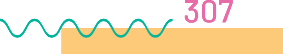 EK 3: ANEKDOT KAYIT FORMUSayın Öğretmen,Günlük plan kapsamında etkinlikler gerçekleştirildikten sonra günlük, haftalık ve/veya özel bir durum gözlemlendiğinde anektod kaydı tutmanız beklenmektedir. Bu form olumlu ya da olumsuz özel durumların ortaya çıkması durumunda öğretmen tarafından istenildiği zaman doldurulabilir.Çocuğun Adı SoyadıTarihGözlemlenen MekânGözlenen Durum(Bu formu doldurmanıza neden olan durumu açıklamanız beklenmektedir)Gözlenen Durum(Bu formu doldurmanıza neden olan durumu açıklamanız beklenmektedir)Gözlenen BecerilerGözlenen BecerilerGözlemcinin Genel DeğerlendirmesiGözlemcinin Genel Değerlendirmesi